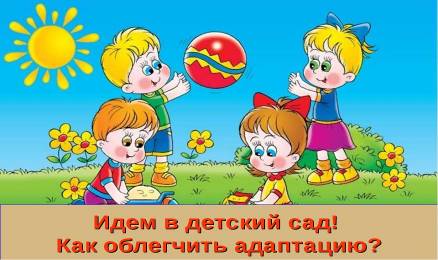 Не обсуждать при малыше волнующие вас проблемы, связанные с детским садом. Заранее узнать у участкового врача, какой тип адаптации возможен у ребенка по прогнатическим критериям, и своевременно принять все меры при неудовлетворительном прогнозе. Как можно раньше провести оздоровительные или корректирующие мероприятия, которые назначил врач.Отправить ребенка в детский сад лишь при условии, что он абсолютно здоров.Не отдавать ребенка в детский сад в разгаре кризиса трех лет.Заранее узнать все новые  моменты в режиме дня детского сада и ввести их в режим дня ребенка дома.Повысить роль закаливающих мероприятий.Оформить в детский сад по месту жительства.Стараться отдать ребенка в группу, где у него есть знакомые ровесники, с которыми он раньше играл дома или во дворе.Настроить малыша как можно положительнее к его поступлению в детский сад.Учить ребенка дома всем необходимым навыкам самообслуживания.Не угрожать ребенку детским садом как наказанием за детские грехи, а также за его непослушание.Необходимо готовить вашего ребенка к временной разлуке с вами и дать понять ему, что это неизбежно лишь только потому, что он уже большой.Не нервничать и не показывать свою тревогу накануне поступления ребенка в детский сад.Планировать свой отпуск так, чтобы в первый месяц посещения ребенком нового  организационного коллектива у вас была бы возможность оставлять там его не на целый день.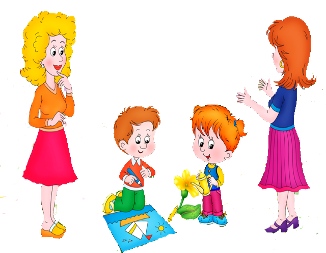 Все время объяснять ребенку, что он для вас, как прежде, дорог и любим.